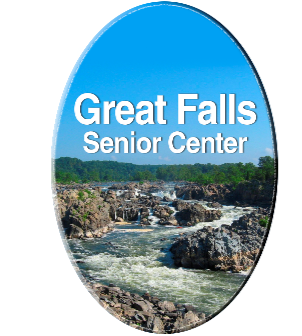 Great Falls Senior Center SponsorsThank You For Supporting our 2020-2022 EventsTribute Assisted Living AshburnGreat Falls Assisted LivingThe Mather Luxury Living for SeniorsCosta Family & Cosmetic DentistryCelebrate Great Falls FoundationJohn Nugent and SonsBrightview Senior Living Great FallsGreat Falls Area MinistriesGreat Falls Rotary ClubGreat Falls Friends and NeighborsAdams-Green Funeral Home HerndonDr. and Mrs. William M. Busey FamilyOur Mission: To serve, support and enrich the lives of older adults in the Great Falls community.Join UsGreat Falls Senior CenterPO Box 425, Great Fall, VA 22066www.gfseniors.org